RUBRIC – PROJECT WITHOUT PRESENTATION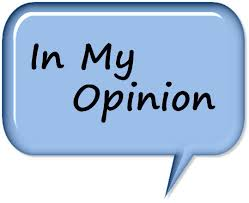 321TOTALIntroduces TopicTopic is clearly introduced.Topic is mentioned.Topic is not introduced.States OpinionOpinion is clearly stated.Opinion is stated, but vague.No opinion is stated.Provides ReasonsSeveral reasons are provided that support opinion.One reason is given to support opinion.No reasons are given, or reasons do not support opinion.Provides ClosingSolid closing is provided.Closing is provided but is the same as opinion sentence.No closing is provided.MechanicsAll sentences are well-constructed and have varied structure and length. Author makes very few errors in grammar, mechanics, and/or spelling.Most sentences are well-constructed. Author makes a few errors in grammar, mechanics, and/or spelling.Sentences sound awkward, repetitive, and difficult to understand. Author makes numerous errors in grammar, mechanics, and/or spelling.